 DISTRIBUTION AUTOMATIC SUPPORT CALL EACEA 22/2019 (Action1)PROGRESS ACTIVITY REPORT (TECHNICAL REPORT ON PROGRESS)Name of the Company: ………………………………………………………………;Grant Agreement Number: ………………………………………………………………Starting Date Of The Action (see Article I.2 of the Grant agreement): XX/XX/XXPlease explain, per film declared, the actions taken and results obtained:Note that all films declared must be qualified as European (status “qualified” in the Creative Europe MEDIA Database (europa.eu)) for the related costs to be eligible and taken into account in the progress report.Please explain how, up to this point, you have been able to implement the budget as annexed to the grant agreement. Please describe any substantial change:Please check the explanatory note in the budget form (an amendment might be requested if necessary):If you are aware of potential issues that could affect the implementation of your project, please explain: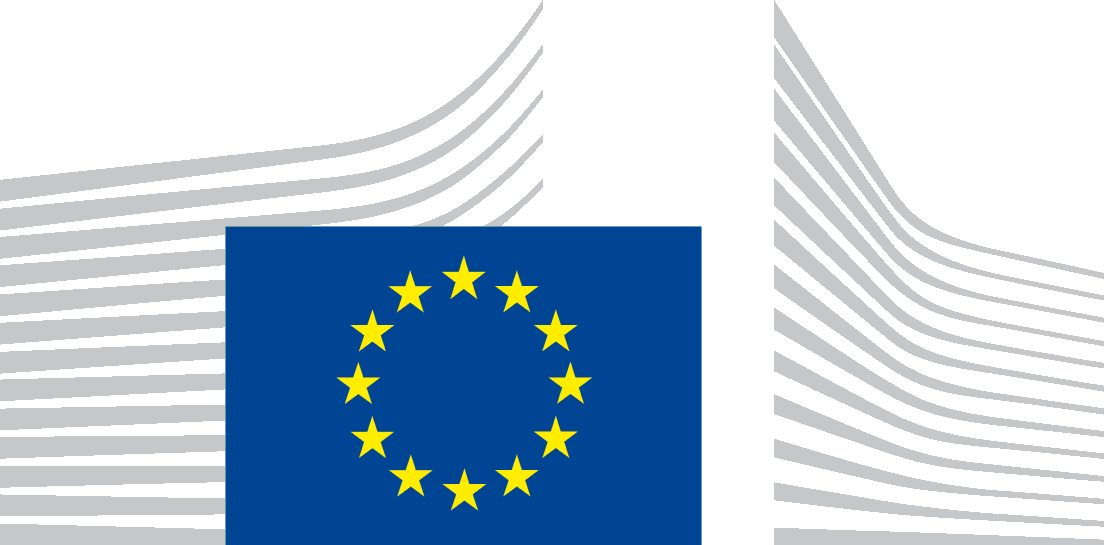 EUROPEAN EDUCATION AND CULTURE EXECUTIVE AGENCY (EACEA)EACEA B: Creativity, Citizenship and Joint OperationsB2 : MEDIA